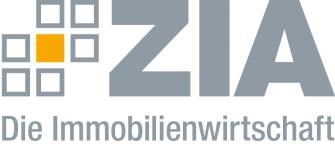 Pressemitteilung Mietendeckel: Normenkontrolle – jetzt erst rechtBerlin, 18.11.2019 – Das Bundesministerium des Innern, für Bau und Heimat hält laut Medienberichten den Berliner Mietendeckel für verfassungswidrig. Nach Auffassung des Zentralen Immobilien Ausschusses ZIA, Spitzenverband der Immobilienwirtschaft, muss der Bundestag jetzt erst recht eine Normenkontrolle beim Bundesverfassungsgericht einreichen. ZIA-Präsident Dr. Andreas Mattner: „Wir können nicht erst nach Jahren feststellen, dass die meisten Berliner Mietverhältnisse neu bewertet werden müssen. Dies ist ein Bärendienst für die Mieter – es gilt großen Schaden von Berlin abzuwenden. Dabei ist ganz besonders der Bundestag gefragt, denn die Berliner Landesregierung will gegen die grundgesetzlich festgeschriebene Gesetzgebungskompetenz verstoßen.“Der ZIADer Zentrale Immobilien Ausschuss ZIA ist der Spitzenverband der Immobilienwirtschaft. Er spricht durch seine Mitglieder, darunter 28 Verbände, für rund 37.000 Unternehmen der Branche entlang der gesamten Wertschöpfungskette. Der ZIA gibt der Immobilienwirtschaft in ihrer ganzen Vielfalt eine umfassende und einheitliche Interessenvertretung, die ihrer Bedeutung für die Volkswirtschaft entspricht. Als Unternehmer- und Verbändeverband verleiht er der gesamten Immobilienwirtschaft eine Stimme auf nationaler und europäischer Ebene – und im Bundesverband der deutschen Industrie (BDI). Präsident des Verbandes ist Dr. Andreas Mattner.Kontakt André Hentz ZIA Zentraler Immobilien Ausschuss e.V. Leipziger Platz 9 10117 Berlin Tel.: 030/20 21 585 23 E-Mail: andre.hentz@zia-deutschland.de Internet: www.zia-deutschland.de 